YEAR 3: MAY — Coordinator NotesDid you know that more babies are born in the summer months than at any other time of the year? As you plan an activity for your Mailbox Member(s), consider a devotion to complement celebrating Mother’s Day and the mother mentors in our life.  	Access the devotion How to be a New Mom Mentor.For Paper Copies: Download and print this month’s resource (in bold above) to share with each Mailbox Member.Remember to sign the message with your contact information! For Electronic Communication:  Send a new email, and type “LWML Mailbox Member Greeting” in the subject line.Copy and paste the Mailbox Member message below into your email.  Attach the resource(s) for the month. 	Optional:Include a Mother’s Day card as appropriate.Include a list of new or expecting moms in your church to lift up in prayer. Consider giving a copy of the devotion booklet, Dear Mother - Devotions for New Mothers.Distribute the resource to your Mailbox Member participants with the note found below.----------------------------------------------------------------------------------------------------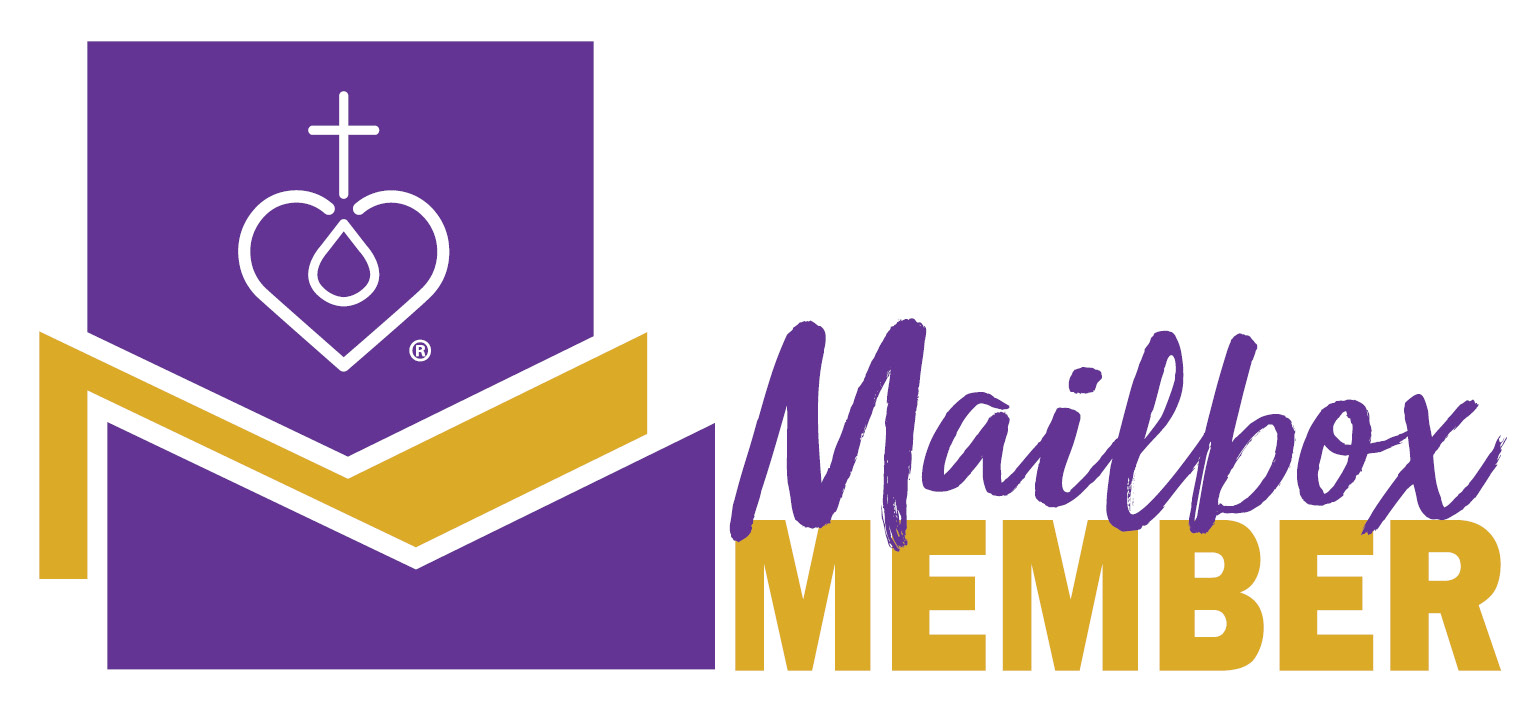 
Happy May! May is usually filled with spending time with our moms or celebrating the moms in our lives.Whether you have experienced the call of motherhood in your life or not, you can shower affection and support on the new moms around you. We all have an overwhelming need for friendship. God has uniquely gifted women to be in relationships with others and share love, support, and encouragement with one another. We desire the close, deep, and detailed friendship of other women, especially when we face a monumental change in our lives like the transition to motherhood. As you read How to be a New Mom Mentor devotion, ponder the mentors in your life over the years and the women you could mentor and support now. This month I pray you find joy in thanking God for the moms in your life.If you have any questions, please contact me at ___________________________. Your Sister in Christ, _______________________________ ----------------------------------------------------------------------------------------------------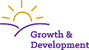 LWML Growth and Development Committee 2021     Published by Lutheran Women’s Missionary League www.lwml.org